MADERA BRANCH,  AAUW American Association of University WomenArticles of IncorporationFebruary 2, 1955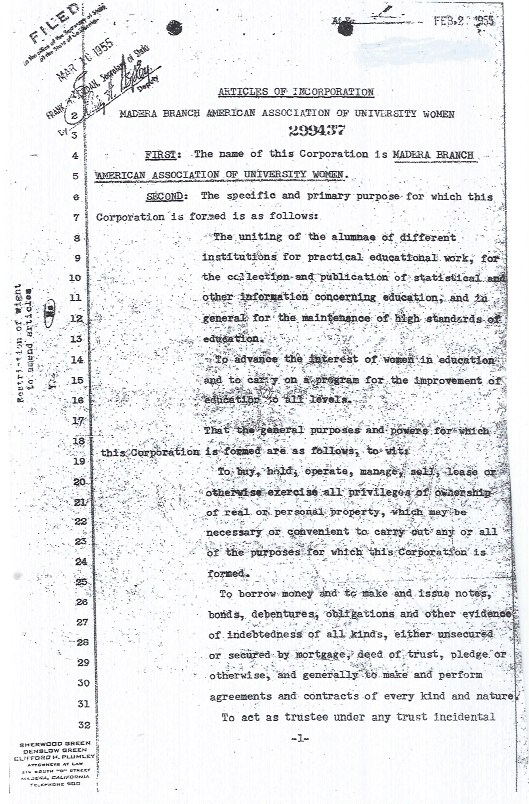 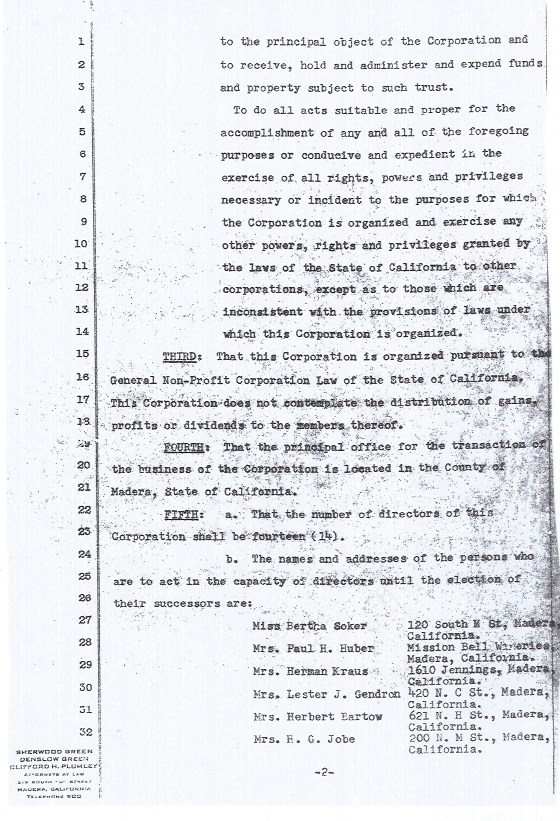 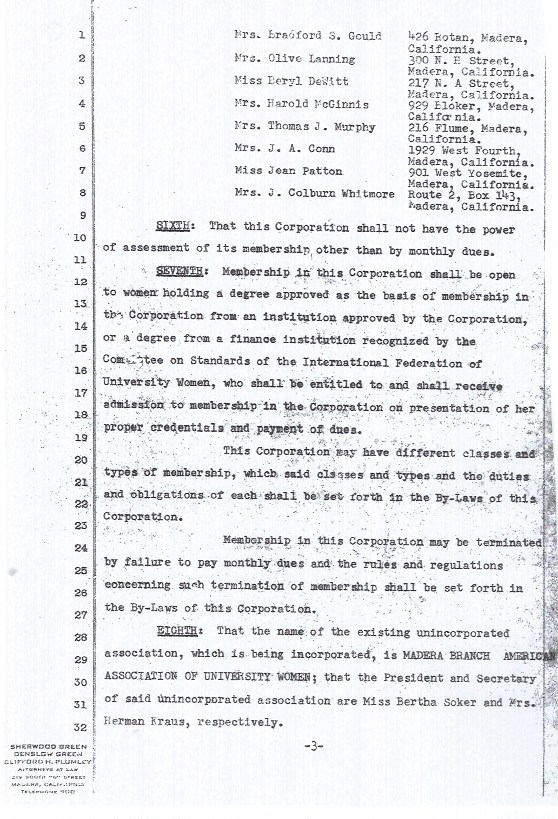 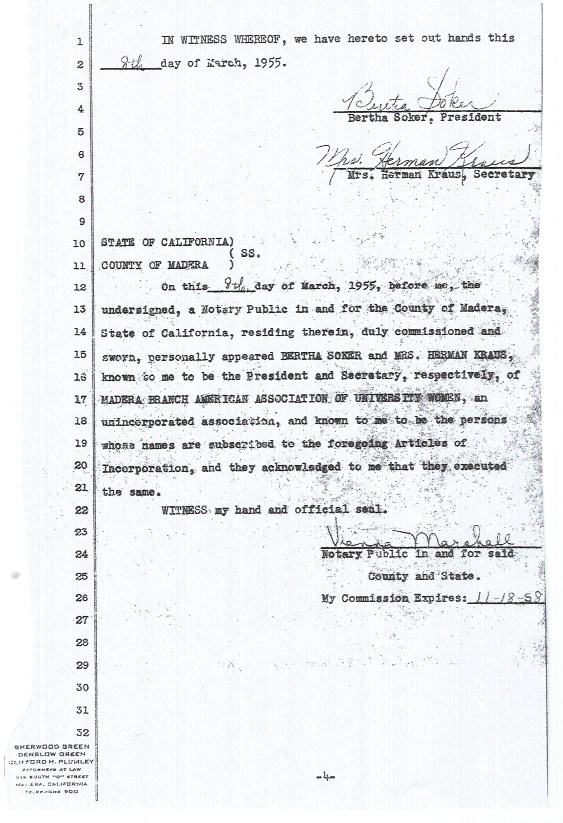 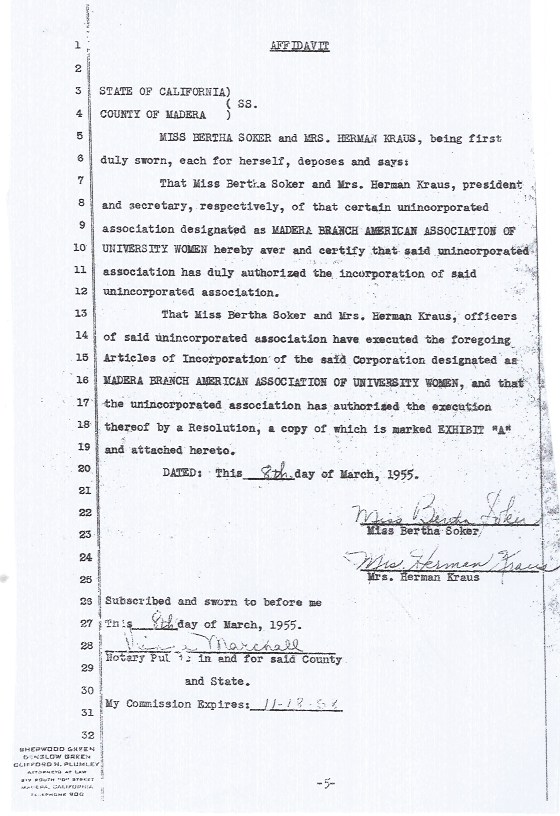 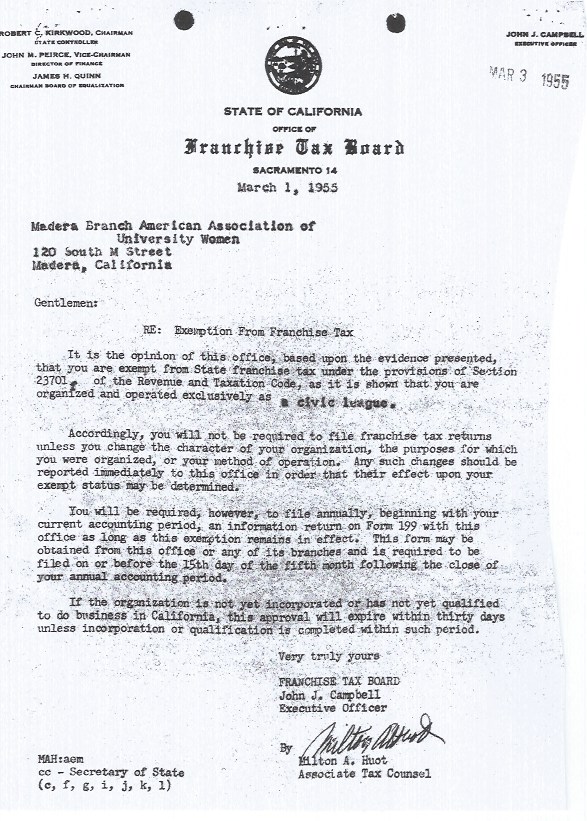 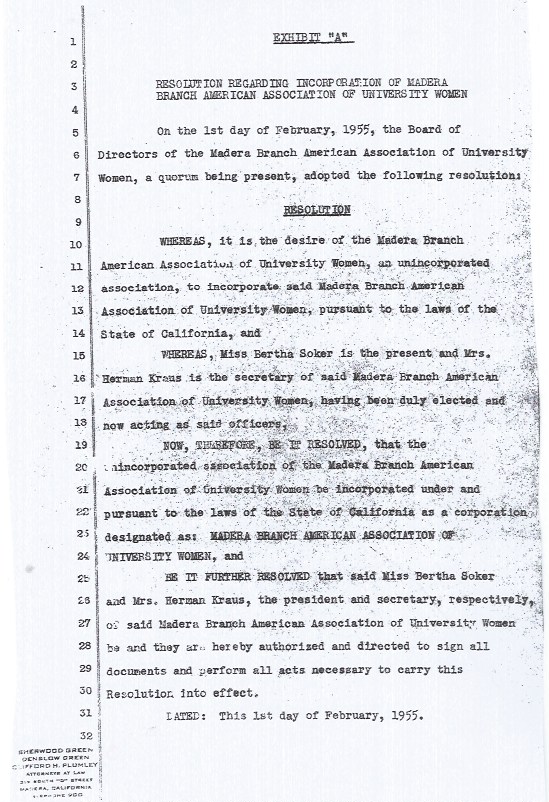 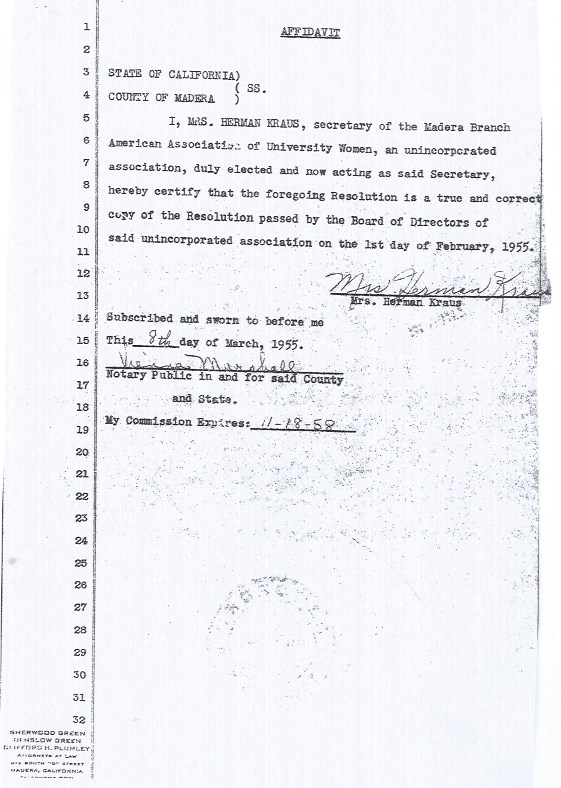 